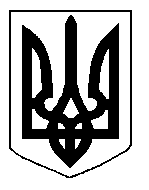 БІЛОЦЕРКІВСЬКА МІСЬКА РАДА	КИЇВСЬКОЇ ОБЛАСТІ	Р І Ш Е Н Н Я
від  31 січня  2019 року                                                                        № 3322-65-VIIПро зупинення дії рішень виконавчого комітету Білоцерківської міської ради від 15 січня 2019 року №10«Про тариф на послуги з перевезення пасажирів на міських автобусних маршрутах загального користування» та № 11 «Про тариф на проїзд у міському електричному транспорті»	Розглянувши звернення депутата Білоцерківської міської ради № 23/2-17 від 29 січня 2019 року, відповідно до Закону України «Про засади державної регуляторної політики у сфері господарської діяльності», керуючись Законом України «Про місцеве самоврядування в Україні» та рішенням Білоцерківської міської ради від 23 березня 2017 року № 555-28-VIІ «Про затвердження Концепції розвитку пасажирського транспорту міста Білої Церкви на 2017-2020 р.р.», міська рада вирішала:Виконавчому комітету Білоцерківської міської ради зупинити дію рішення виконавчого комітету міської ради від 15 січня 2019 року № 10 «Про тариф на послуги з перевезення пасажирів на міських автобусних маршрутах загального користування» та № 11 «Про тариф на проїзд у міському електричному транспорті» до 01 травня 2019 року.Відділу транспорту та зв’язку Білоцерківської міської ради письмово повідомити про прийняття даного рішення всіх суб’єктів господарювання, що здійснюють перевезення пасажирів на міських автобусних маршрутах загального користування та у міському електричному транспорті.Контроль за виконанням рішення покласти на постійну комісію з питань житлової політики, комунального господарства, транспорту і зв’язку, природокористування, охорони довкілля та енергозбереження.Міський голова 								Г. Дикий